Estudios Breve descripción Tipo de estudio al que pertenecenMedidas de asociación o criterios de validez utilizadosFormulas 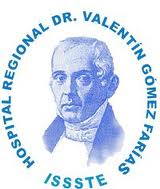 SesgosNivel de evidenciaPruebas diagnosticas Integración de la sintomatología del paciente en una entidad fisiopatológica  conocida.(Ayuda a la  toma de decisiones como indicación de medicamentos, maniobras terapéuticas, observación del comportamiento de la enfermedad.)comparativoExactitud: porcentaje de aciertos con el estándar de oro.Sensibilidad: porcentaje de pacientes enfermos que salieron positivos a al prueba. Especificidad: porcentaje de sujetos sin la enfermedad que salen negativos a la prueba.VP+: probabilidad de que un sujeto tenga la enfermedad si la prueba es positiva.VP-: probabilidad de que un sujeto no tenga la enfermedad si la prueba es negativa.Exactitud:a+d/a+b+c+dPrevalencia: a+c/a+b+c+dSen: a/a+cEsp: d/d+bVP+: a/a+bVp-: d/d+cRV: Sen (1-esp)Odd ppep: prob/1-probOdd ppop: RV+ odd ppep%odd ppop: odd ppop/1- odd ppopcalculo interpretación información Estudios de CohorteIndividuos que tienen una o varias características en común y son seguidos en su evolución del tiempo en busca del desarrollo de una enfermedad u otro evento de interés.Longitudinal:ProspectivoRetrospectivos1)Riesgo relativo2)Incidencias acumuladas de la enfermedad 3)Riesgo atribuibleCIe: a/a+bCIo: c/c+dRR: CIe/CIo RA: Ie-Io%RA: (Ra/Ie) x100SelecciónSobrevivenciaMigraciónInformaciónAnalítico Observacional Estudios de casos y controlIndividuos que ya tienen la enfermedad  y se compara simultáneamente la exposición a factores de riesgo con un grupo que no la tiene.LongitudinalRetrospectivo1)Razón de momiosOdd ratio: ad/bcinformaciónseguimientoAnalíticoObservacional